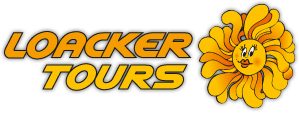 AKiwi     Travel
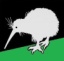 Anmeldung: Ich melde mich zu folgender Neuseeland Rundreise an. (x)21.01.2022  –  15.02.2022	26 Tage-Rundreise/Doppelzimmer   €  9.790,- (Alle Gebühren inkl.)  18.02.2022  –  15.03.2022	26 Tage-Rundreise/Doppelzimmer   €  9.790,- (Alle Gebühren inkl.)18.03.2022  –  12.04.2022	26 Tage-Rundreise/Doppelzimmer   €  9.790,- (Alle Gebühren inkl.)14.10.2022  –  08.11.2022	26 Tage-Rundreise/Doppelzimmer   €  9.790,- (Alle Gebühren inkl.)  18.11.2022  –  13.12.2022	26 Tage-Rundreise/Doppelzimmer   €  9.790,- (Alle Gebühren inkl.)16.12.2022  –  10.01.2023	26 Tage-Rundreise/Doppelzimmer   €  9.790,- (Alle Gebühren inkl.)Exklusiv für 2 Personen	26 Tage-Rundreise/Doppelzimmer  € 11.790,- (Alle Gebühren inkl.)Nicht im Reisepreis enthalten sind: Optionale Ausflüge, Visum, Ersatzprogramme und Aktivitäten die nicht in der Leistungsbeschreibung aufgeführt werden!Einzelpersonen die sich für ein Doppelzimmer anmelden: Sollte sich kein Doppelzimmer-Partner finden lassen - oder stornieren, müssen wir leider den  Einzelzimmeraufschlag berechnen!Einzelzimmerzuschlag  € 1.790,--Name wie im Reisepass:Vorname (n) wie im Reisepass:Straße:PLZ:		               	Ort:Telefon:				E-Mail:Geb. am:			Nationalität:				Reisepass Nr.:Die Anzahlung von € 1.958,- / habe ich auf das Konto der Dornbirner Sparkasse überwiesen.An: Loacker Reisebüro, Götzis, IBAN: AT63 2060 2002 0004 4816, BIC: DOSPAT2D.Den Restbetrag überweise ich 30 Tage vor Reisebeginn an oben genanntes Konto.Die Reisebedingungen und die Allgemeinen Geschäftsbedingungen habe ich zur Kenntnis genommen!Ort, Datum						UnterschriftKundengeldabsicherung: Dornbirner Sparkasse Bank AG, Bahnhofstr. 2, 6850 Dornbirn-Bankgarantienr. 0079-026340. Gerichtsstand: Feldkirch.Programm- und Preisänderungen vorbehalten! Veranstalter: Loacker Tours GmbH, Bundesstraße 17, 6842 Koblach.
Es gelten die Reisebedingungen der Wirtschaftskammer, Fachgruppe der Reisebüros. Eintragungsnummer im Veranstalterverzeichnis Nr. 1998/0217.
